South Kitsap HS 2019 4A WCD-SWD 3rd Place -State Qualifier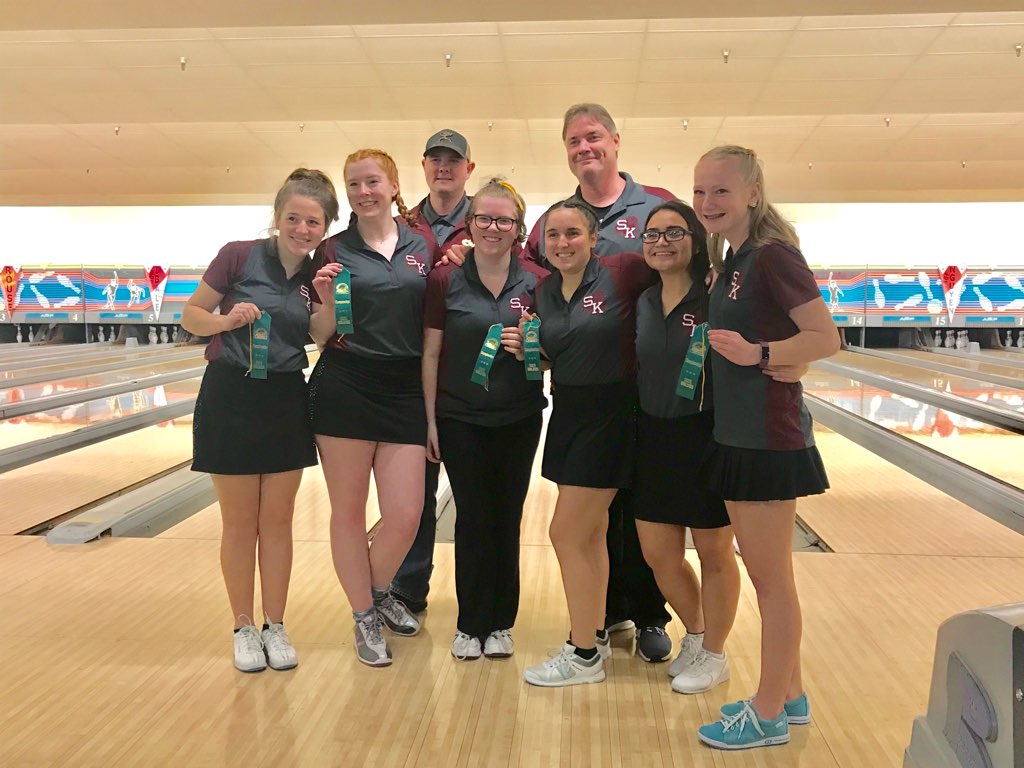 